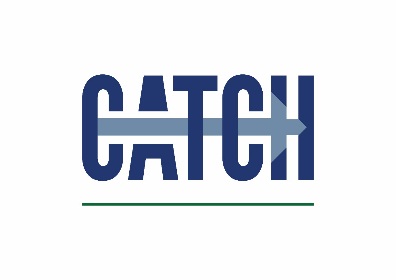 Please supply your logo for use on event programme & websiteYou may include hand-outs in delegate packs (50 copies by 17 June please)Please let us know if you require a table and/or power supply for your display standPlease return completed booking forms to Katie.hedges@catchuk.orgContact detailsInvoicing detailsConfirm Sponsorship package requested All prices exclude VATHCF CATCH is a Limited Company registered in England & Wales No. 3837010.  Registered Office address: CATCH facility, Redwood Park Estate, Kiln Lane, Stallingborough, North East Lincolnshire, DN41 8THTel: 01469 552 828          www.catchuk.orgCompany nameJob titleContact email addressContact telephone numberPurchase order numberNamePositionTelephone numberEmail addressInvoicing address (including postcode)Behaviour based safety Conference 20 June 2019Behaviour based safety Conference 20 June 2019Behaviour based safety Conference 20 June 2019Main event sponsor package (1 available)£1495Standard event sponsor package (up to 6 available)£495